Муниципальное общеобразовательное учреждение «Средняя общеобразовательная школа № 32 имени 177 истребительного авиационного московского полка»Г. о. Подольск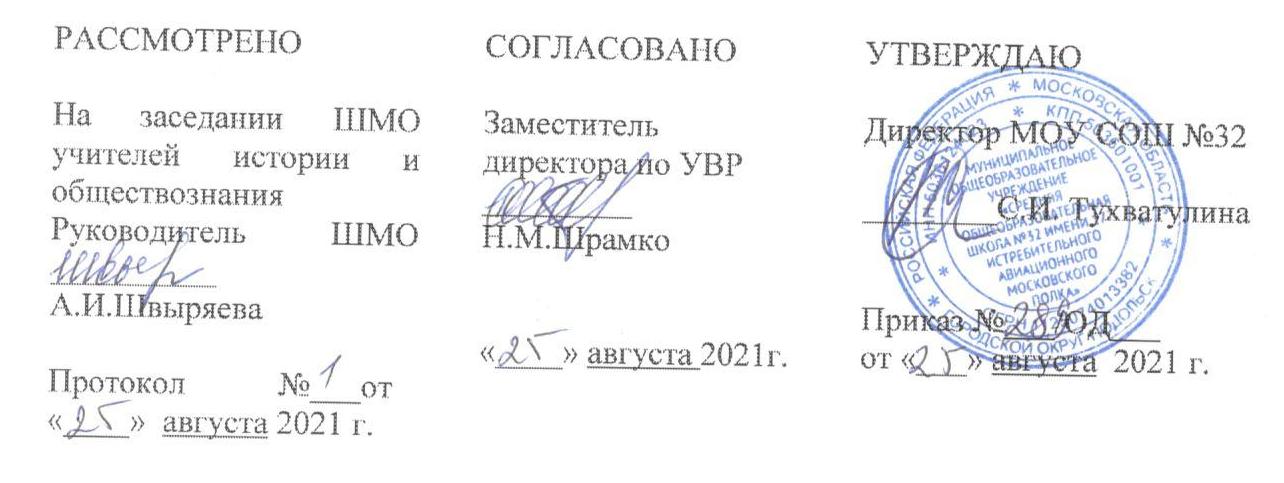 Рабочая программапо обществознаниюдля 9 а.б,в,г.д.е,ж классаУчебных недель: 34Количество часов в неделю: 1Количество часов в год: 34Составители:Трофименко Е.В.,Швыряева А.И.,Данилова Л.А.,Панасюк А.Д,,Шрамко Н.М.,учителя истории и обществознания2021-2022 учебный годПояснительная записка.Данная программа по обществознанию для 9 класса разработана вСоответствии  с ООП ООО (для 5-9 классов) МОУ СОШ №32, на основепримерной программы по предмету обществознаниеУМК:1.Обществознанuе.9 класс: учебник для общеобразовательных учреждений  под ред. Л. Н.  Боголюбова, Л. Ф. Ивановой. – М.: Просвещение, 2016г. 2. Обществознание. 9 класс: рабочая тетрадь для учащихся общеобразовательных учреждений  Л. Ф. Иванова, Я. В. Хотенкова. - М.: Просвещение, 2017г. 3.Обществознанuе. 9 класс: поурочные разработки: пособие для учителей общеобразовательных учреждений  под ред. Л. Ф. Ивановой. - М.: Просвещение, 2017г. 4 Методические рекомендации по курсу "Обществознание".8 кл. под.ред. Л.Н. Боголюбова. М.: Просвещение. 2017 год.Планируемые результаты освоения учебного предмета в 9 классе .Личностными результатами выпускников основной школы, формируемыми при изучении содержания курса, являются:• мотивированность на посильное и созидательное участие в жизни общества;• заинтересованность не только в личном успехе, но и в благополучии и процветании своей страны;• ценностные ориентиры, основанные на идеях патриотизма, любви и уважения к Отечеству; необходимости поддержания гражданского мира и согласия; отношении к человеку, его правам и свободам как высшей ценности; стремлении к укреплению исторически сложившегося государственного единства; признании равноправия народов, единства разнообразных культур; убеждённости в важности для общества семьи и семейных традиций; осознании своей ответственности за страну перед нынешними и грядущими поколениями.Метапредметные результаты изучения обществознания выпускниками основной школы проявляются в:• умении сознательно организовывать свою познавательную деятельность (от постановки цели до получения и оценки результата);• умении объяснять явления и процессы социальной действительности с научных позиций; рассматривать их комплексно в контексте сложившихся реалий и возможных перспектив;• способности анализировать реальные социальные ситуации, выбирать адекватные способы деятельности и модели поведения в рамках реализуемых основных социальных ролей, свойственных подросткам;• овладении различными видами публичных выступлений (высказывания, монолог, дискуссия) и следовании этическим нормам и правилам ведения диалога;• умении выполнять познавательные и практические задания, в том числе с использованием проектной деятельности на уроках и в доступной социальной практике, на:1) использование элементов причинно-следственного анализа;2) исследование несложных реальных связей и зависимостей;3)определение сущностных характеристик изучаемого объекта; выбор верных критериев для сравнения, сопоставления, оценки объектов;4)поиск и извлечение нужной информации по заданной теме в адаптированных источниках различного типа;5) перевод информации из одной знаковой системы в другую (из текста в таблицу, из аудиовизуального ряда в текст и др.); выбор знаковых систем адекватно познавательной и коммуникативной ситуации;6) подкрепление изученных положений конкретными примерами;7) оценку своих учебных достижений, поведения, черт своей личности с учётом мнения других людей, в том числе для корректировки собственного поведения в окружающей среде; выполнение в повседневной жизни этических и правовых норм, экологических требований;8) определение собственного отношения к явлениям современной жизни, формулирование своей точки зрения.Предметными результатами освоения выпускниками основной школы содержания программы по обществознанию являются:• относительно целостное представление об обществе и человеке, о сферах и областях общественной жизни, механизмах и регуляторах деятельности людей;• знание ряда ключевых понятий об основных социальных объектах; умение объяснять с опорой на эти понятия явления социальной действительности;• знания, умения и ценностные установки, необходимые для сознательного выполнения старшими подростками основных социальных ролей в пределах своей дееспособности;• умения находить нужную социальную информацию в педагогически отобранных источниках; адекватно её воспринимать, применяя основные обществоведческие термины и понятия; преобразовывать в соответствии с решаемой задачей (анализировать, обобщать, систематизировать, конкретизировать имеющиеся данные, соотносить их с собственными знаниями); давать оценку общественным явлениям с позиций одобряемых в современном российском обществе социальных ценностей;• понимание побудительной роли мотивов в деятельности человека, места ценностей в мотивационной структуре личности, их значения в жизни человека и развитии общества;• знание основных нравственных и правовых понятий, норм и правил, понимание их роли как решающих регуляторов общественной жизни; умение применять эти нормы и правила к анализу и оценке реальных социальных ситуаций; установка на необходимость руководствоваться этими нормами и правилами в собственной повседневной жизни;приверженность гуманистическим и демократическим ценностям, патриотизм и гражданственность;• знание особенностей труда как одного из основных видов деятельности человека, основных требований трудовой этики в современном обществе, правовых норм, регулирующих трудовую деятельность несовершеннолетних;• понимание значения трудовой деятельности для личности и для общества;• понимание специфики познания мира средствами искусства в соотнесении с другими способами познания;• понимание роли искусства в становлении личности и в жизни общества;• знание определяющих признаков коммуникативной дея¬тельности в сравнении с другими видами деятельности;• знание новых возможностей для коммуникации в современном обществе; умение использовать современные средства связи и коммуникации для поиска и обработки необходимой социальной информации;• понимание языка массовой социально-политической коммуникации, позволяющее осознанно воспринимать соответствующую информацию; умение различать факты, аргументы, оценочные суждения;• понимание значения коммуникации в межличностном общении;• умение взаимодействовать в ходе выполнения групповой работы, вести диалог, участвовать в дискуссии, аргументировать собственную точку зрения;• знакомство с отдельными приёмами и техниками преодоления конфликтов.Обучающийся  научится: - описывать основные социальные объекты, выделяя их существенные признаки;-описывать  человека как социально-деятельное существо; -объяснять, почему Конституцию называют законом высшей юридической силы;-анализировать текст Конституции и других  нормативных актов.- разъяснять смысл высказываний по основным разделам.-сравнивать социальные объекты, суждения об обществе и человеке, выделять их общие черты и различия;-решать в рамках изученного материала познавательные и практические задачи, отражающие типичные ситуации в различных сферах деятельности человека;-осуществлять поиск социальной информации по заданной теме, используя различные носители (СМИ, учебный текст и т.д.); -различать в социальной информации факты и мнения;-характеризовать смысл основных понятий по курсу;-давать оценку изученных социальных объектов и процессов, т.е. высказывать суждения об  их ценности, уровне или назначении. Обучающийся получит возможность:-владеть компетенциями: информационно- поисковой, учебно-познавательной, коммуникативной, рефлексивной.Практическое использование приобретенных знаний в  повседневной жизни для:- полноценного выполнения типичных для подростка социальных ролей;- общей ориентации в актуальных в актуальных общественных событиях и процессах;- нравственной и правовой оценки конкретных поступков людей;- реализации и защиты прав человека и гражданина, осознанного выполнения гражданских обязанностей;- первичного анализа и использования социальной информации;- сознательного неприятия антиобщественного поведения.Содержание курсаПолитикаПолитика и власть. Роль политики в жизни общества. Основные направления политики.Понятие государства, его отличительные признаки. Государственный суверенитет. Внутренние и внешние функции государства. Формы государства.Политический режим. Демократия и тоталитаризм. Демократические ценности. Развитие демократии в современном мире.Правовое государство. Разделение властей. Условия становления правового государства в РФ.Гражданское общество. Местное самоуправление. Пути формирования гражданского общества в РФ.Участие граждан в политической жизни. Участие в выборах. Отличительные черты выборов в демократическом обществе. Референдум. Выборы в РФ. Опасность политического экстремизма.Политические партии и движения, их роль в общественной жизни. Политические партии и движения в РФ.Участие партий в выборах.Средства массовой информации. Влияние СМИ на политическую жизнь общества.Роль СМИ в предвыборной борьбе. ПравоПраво, его роль в жизни человека, общества и государства. Понятие нормы права. Нормативно-правовой акт.Виды нормативных актов. Система законодательства.Понятие правоотношения. Виды правоотношений. Субъекты права. Особенности правового статуса несовершеннолетних. Понятие правонарушения.Признаки и виды правонарушений. Понятие и виды юридической ответственности. Презумпция невиновности.Правоохранительные органы.. Судебная система РФ. Адвокатура. Нотариат.Конституция — основной закон РФ.Основы конституционного строя РФ. Федеративное устройство.Органы государственной власти в РФ.Взаимоотношения органов государственной власти и граждан.Понятие прав, свобод и обязанностей. Всеобщая декларация прав человека —идеал права.Воздействие международных документов по правам человека на утверждение прави свобод человека и гражданина в РФ.Права и свободы человека и гражданина в РФ, их гарантии. Конституционные обязанности гражданина.Права ребенка и их защита. Механизмы реализации и защиты прав человека игражданина в РФ.Гражданские правоотношения. Право собственности. Основные виды гражданско-правовых договоров. Права потребителей.Трудовые правоотношения. Право на труд. Правовой статус несовершеннолетнего работника.Трудоустройство несовершеннолетних.Семейные правоотношения. Брак и развод, неполная семья Порядок и условиязаключения брака.Права и обязанности родителей и детей.Административные правоотношения. Административное правонарушение. Виды административных наказаний.Основные понятия и институты уголовного права. Понятие преступления. Пределы допустимой самообороны. Уголовная ответственность несовершеннолетних.Социальные права. Жилищные правоотношения.Международно-правовая защита жертв вооруженных конфликтов. Право на жизньв условиях вооруженных конфликтов. Защита гражданского населения в период вооруженных конфликтов.Правовое регулирование отношений в сфере образования. Возможности получения общего и профессионального образования в Российской Федерации. Итоговое повторениеТематическое планированиеЛитература для учителя и учащихсяБоголюбов, Л. Н. Общая методика преподавания обществознания в школе / Л. Н. Боголюбов, Л. Ф. Иванова, А. Ю. Лазебникова. - М. : Дрофа, 2012г.Вакуленко, В. А. Методическое пособие по интерактивным методам преподавания права в школе. - Изд. 2-е / В. А. Вакуленко, Е. С. Королькова, И. Е. Уколова. - М.: Новый учебник, 2014г.Лазебникова, А. Ю. Современное школьное обществознание : метод, пособие для учителя с дидакт. материалами / А. Ю. Лазебникова. - М.: Школа-Пресс, 2014г.Мавлютова, Е. А. Основы правовых знаний. 8-11 классы. Интерактивные методы преподавания права / Е. А. Мавлютова. - Волгоград : Учитель, 2014г.Кравченко, А. И. Введение в социологию : учеб, пособие для 10-11 кл. общеобразоват. учреждений / А. И. Кравченко. - М. : Просвещение, 2011г.Правовое воспитание школьников : 5-9 классы : конспекты занятий / сост. О. В. Летнева. -Волгоград : Учитель, 2013г.Правоведение: 9 класс. Международное гуманитарное право. Человек имеет право. Система конспектов занятий с нетрадиционными формами контроля : элективные курсы / авт.-сост. Н. И. Чеботарева. - Волгоград.: Учитель, 2012г.Пахмутова, Л. С. Методика преподавания обществознания : учеб, пособие для студентов пед. высш. учеб, заведений : в 2 ч. /Л. С. Бахмутова. - М.: Гуманит. ИЦ ВЛАДОС, 2014г.Бекешев, К. А. Обществознание : учеб, пособие / К. А. Бекешев. - М.: Проспект, 2013г.Домашек, Е. В. Школьный справочник по обществознанию / Е. В. Домашек. - Ростов н/Д. : Феникс, 2014г.Дыдко,. С. П. Обществознание. 8-11 классы : справ, материалы / С. Н. Дыдко. - М. : АСТ : Астрель : ПолиграфИздат, 2012г.Критерии оценивания устных ответов учащихся:Ответ оценивается отметкой «5» , если ученик:1.Показывает полное и глубокое знание и понимание всего объема программного материала; полное понимание сущности рассматриваемых понятий, явлений и закономерностей, теорий и взаимосвязей.2.Умеет составить полный и правильный ответ на основе изученного материала, выделять главные положения, самостоятельно подтверждать ответ конкретными примерами, фактами.Отметка «4» ставится, если ученик:1.Показывает знания всего изученного программного материала. Дает полный и правильный ответ, допускает незначительные ошибки и недочеты при воспроизведении изученного материала, определения понятий, правильно отвечает на дополнительные вопросы учителя.2.Умеет самостоятельно выделять главные положения в изученном материале; на основании фактов и примеров обобщать, делать выводы.Отметка «3» ставится, если ученик:1.Усвоил основное содержание учебного материала, имеет пробелы в усвоении материала, не препятствующие дальнейшему усвоению материала, материал излагает несистематизированное, фрагментарно, не всегда последовательно.2. Показывает недостаточную сформированность отдельных знаний и умений, выводы аргументирует слабо, допускает в них ошибки.3.Допустил ошибки и неточности в использовании научной терминологии, определения понятий дал недостаточно четкие.4.Отвечает неполно на вопросы учителя (упуская основное), воспроизводит содержание текста учебника, но недостаточно понимает отдельные положения, имеющие важное значение в этом тексте.5.Обнаруживает недостаточное понимание отдельных положений при воспроизведении текста учебника или отвечает неполно на вопросы учителя, допуская одну-две грубые ошибки.Отметка «2» ставится, если ученик:1.Не усвоил и не раскрыл основное содержание материала, не делает выводов и обобщений.2.Не знает и не понимает значительную или основную часть программного материала в пределах поставленных вопросов3.При ответе (на один вопрос) допускает более двух грубых ошибок, которые не может исправить даже при помощи учителя.4.Не может ответить ни на один из поставленных вопросов.5.Полностью не усвоил материал.Критерии оценивания письменных работ:«5» - работа выполнена в полном объеме с соблюдением необходимой последовательности. Учащиеся работают полностью самостоятельно:подбирают необходимые для выполнения работ источники знаний, практические умения и навыки«4» - работа выполняется учащимися в полном объеме и самостоятельно. Допускаются отклонения от необходимой последовательностивыполнения работы, не влияющие на правильность конечного результата. Работа показывает знание основного теоретического материала иовладение умениями, необходимыми для самостоятельного выполнения работы.«3» - работа выполняется при помощи учителя. Учащиеся показывают знания теоретического материала, но испытывают серьезные затрудненияпри самостоятельной работе.«2» - выставляется в том случае, если учащиеся не подготовлены к выполнению работы. Показывают плохое знание теоретического материала иотсутствие необходимых умений.Критерии оценивания тестовых заданийМенее 50% выполненного задания – «2»50-59% выполненного задания – «3»60-79% выполненного задания – «4»80-100% выполненного задания – «5»Задания группы «А» - 1 балл за правильный ответЗадания группы «В» - 2 балла за правильный ответ (1 балл – за неполный ответ)Задания группы «С» - 3 балла за правильный ответ (1-2 балла – за неполный ответ)При оценке контрольного диктанта на понятия отметки выставляются:- “5” – нет ошибок;- “4” – 1-2 ошибки;- “3” – 3-4 ошибки;- “2” – допущено до 7 ошибок.Формы и средства контроля:Повторительно - обобщающие уроки, тестирование, учебные игры, викторины, решение обществоведческих задач, проекты.№ п/пНазвание раздела/темыКоличество часов на изучение1.Политика92.Право213.Итоговое повторение3Итого34